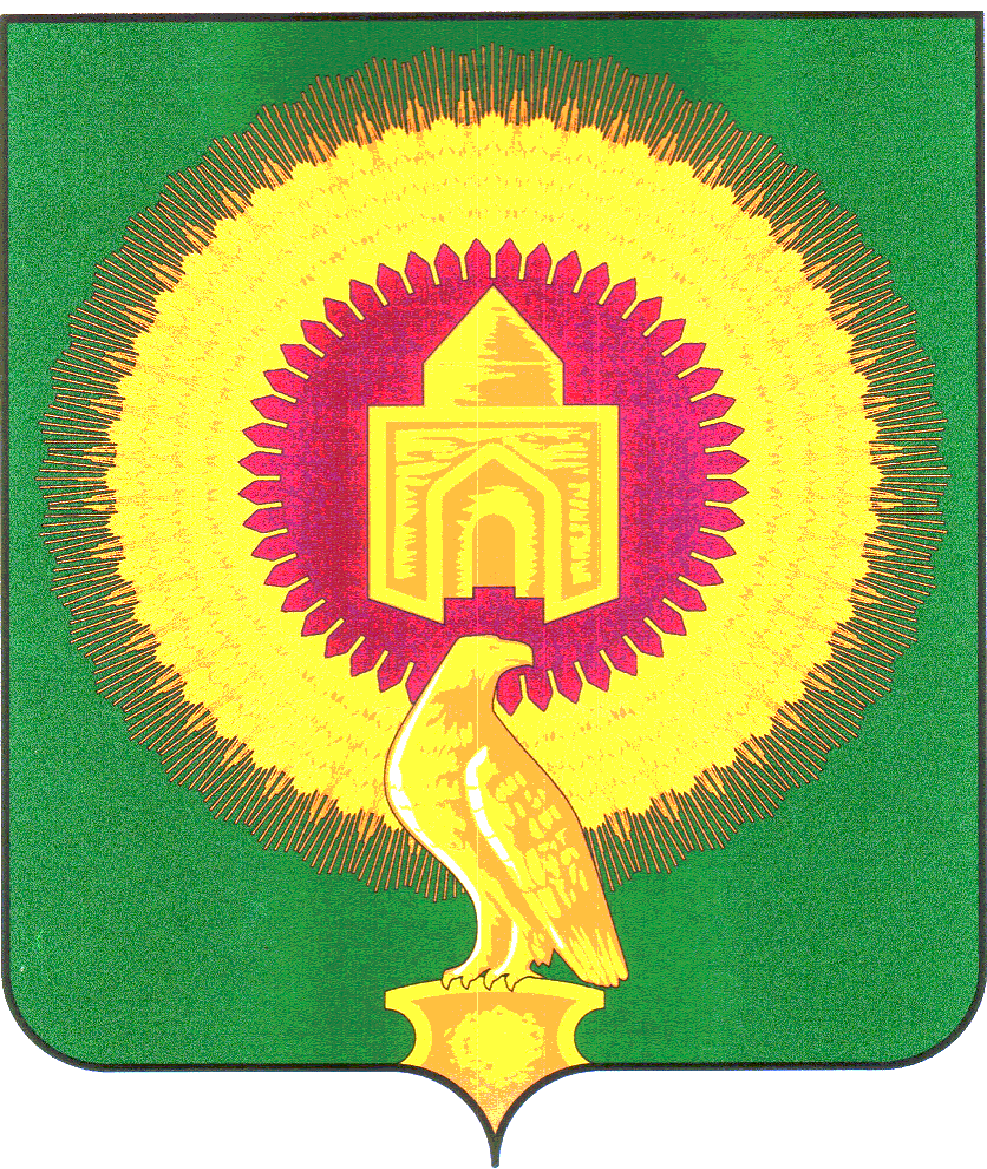 КОНТРОЛЬНО-СЧЕТНАЯ ПАЛАТА ВАРНЕНСКОГО       МУНИЦИПАЛЬНОГО РАЙОНА ЧЕЛЯБИНСКОЙ ОБЛАСТИ	РАСПОРЯЖЕНИЕ01.03.2018                                 							№ 5      О внесении изменения в план работы контрольно-счетной палаты                   Варненского муниципального района  на 2018 годВ соответствии со статьей 11 «Положения о Контрольно-счетной палате Варненского муниципального района», утвержденного собранием депутатов Варненского муниципального района от 12.10.2011Г. № 88 1.  Исключить  пункт  2.5  раздела 2,  плана работы  Контрольно-счетной  палаты  Варненскогоского  муниципального района  на  2018 год,  утвержденного  распоряжением  Контрольно-счетной палаты Варненского муниципального района от 25.12.2017г. №36ПРИКАЗЫВАЮ:1.  Опубликовать  изменения  в  план работы  Контрольно-счетной  палаты Варненского  муниципального  района  на  2018  год  на  странице «Контрольно-счетная  палата  Варненского  муниципального  района» сайта  Варненского  муниципального  района  в  сети  «Интернет» 2. Настоящее распоряжение вступает в силу со дня его подписания.3. Контроль за исполнением  настоящего Приказа оставляю за собой.Председатель	С.Г.Колычева